向华为学：以客户为中心的狼性营销主讲老师：谭宏川（原华为公司客户群总监、销售罗盘©SLT认证导师、营销规划©PLT认证导师）授课对象：营销经理、销售精英时间安排：2021年10月29日9:30至17:00          2021年10月30日9:00至16:00地点安排：待定参课费用：学习卡套票8张/人   现金票3800元/人 人数限制：50课程收益透析华为的狼性文化了解华为人才获取方式学习营销团队激励措施借鉴华为营销成功经验     课程大纲  Outline第一讲：华为的狼性文化课堂互动：大家如何理解狼性文化？一、华为狼性文化源于危机意识课前阅读：任总《我的父亲母亲》案例：比尔盖茨——微软离破产之后十八个月二、华为的狼性文化头狼文化团队合作学习意识集群作战包容文化坚持忍耐第二讲：初创期的华为狼性营销 1987-1992生存期——活着就是硬道理领导者的狼性二、创业初期就具备的“以客户为中心”的营销意识案例：华为-客户眼中与众不同的代理商三、“我们活下来了”——逆境中求生存案例：同时期，中兴、思科与华为企业实力的对比案例：短暂的辉煌——巨龙的崛起与陨落创业期华为组织营销组织结构第三讲：国内发展期的华为狼性营销 1992-2000发展期——井冈山的红旗能抗多久一、华为营销的压强原则案例：黑龙江——与爱立信的山头战役案例：山东——与朗讯、西门子的山东菏泽之战对标与超越——向优秀的竞争对手学习三、弯道超车案例：从C5网络到C1网络，华为农村包围城市策略四、国内发展期，华为营销组织结构演进营销体系重要成果：华为优秀市场人员模型六、华为人才获取早期以社会招聘人才为主后期以招聘应届生为主，立足于自身培养现在不拘一格，开放合作七、华为营销专业培训上岗培训1）军事训练——融入集体2）企业文化——认同公司3）技术培训和实习——掌握知识和技能4）营销理论和市场演习——实践煅炼2. 在职培训1）打造学习型团队2）1+1新员工的导师制3）专项培训班4）网络教育5）有偿深造（华为大学）3. 下岗培训1）烧不死的鸟是凤凰2）资源池与战略后备队3）干一行、爱一行，服从公司调配讨论：结合华为客户经理模型，谈谈你对这个角色的认识（从素质、能力、角色定位等角度）第四讲：全球化发展期的华为狼性营销 2000-2010年全球化——变革与自我批判雄赳赳气昂昂，跨国太平洋二、全球化初步阶段案例：试水香港电信市场三、忍耐与等待，坚守国外市场案例：俄罗斯市场开拓案例：巴西市场8年不盈利四、全面推进国际市场案例：英国电信BT21世纪网络认证五、市场攻坚，重返国内运营商市场案例：国内3G网络建设三大战役六、华为一线组织运作一线地区部/代表处的铁三角结构铁三角的核心：客户群系统部代表处的平台化运作（资源如何调配和获取）作战中心、能力中心、资源中心（如何呼唤炮火）案例：华为的铁三角协同作战击败友商，赢得合同七、营销方法重要方法论海外营销九招铁三角营销项目运作营销五环十四招第五讲：2B+2B业务融合发展期的华为狼性营销 2010年+高速成长期——开放、妥协、灰度居安思危，活下来——是华为公司最高纲领也是最低纲领二、跨部门、跨组织的协同作战LTC（从线索到回款）的端到端流程三、狼性文化的传承企业BG的狼性营销消费者BG的狼性营销第六讲：华为为什么会成功？向华为学什么华为给中国企业界带来的价值二、对华为成功的多种解读行业选择的成功？（未来通信行业三分天下有其一）市场拓展的成功？（对目标的执着追求）头狼的智慧？（华为教父的个人魅力）文化的成功？（愿景和价值观）技术的成功？（研发的高投入、压强原则）战略布局的成功？（以农村包围城市，集中优势兵力打歼灭战）三、群狼争先——华为营销队伍管理和激励以结果为导向末位淘汰制度PBC（个人业务承诺）四部分KPI指标（销售目标、市场目标、财务目标等综合性指标）措施和方法（达成目标的手段，符合SMART原则）周边协作个人学习与成长四、营销团队激励措施华为薪酬设计综合激励方式（短期+长期）——工资、奖金、分红打破大锅饭——不让雷锋吃亏获取分享制——奖金是挣出来的不是公司发出来的非物质激励——金牌团队、金牌个人，荣誉感有时比金钱更重要五、营销任职资格体系（人才成长）建立任职资格管理体系的目的任职资格衡量要素和晋升通道任职资格等级和角色任职资格获取的条件与程序第七讲：课程总结——华为营销哪些方面的成功经验可以借鉴客户关系管理（以客户为中心）战术管理——人海战术、兵团作战（团结合作、集体奋斗）激励管理——销售队伍高强度高压力高回报（持续冲锋、前赴后继）运作管理——科学方法（及时总结，失败是成功之母）人才管理——英雄倍出、火线提拔、实战检验文化灌输——小胜在智，大胜靠德输出成果：课程的531改进方案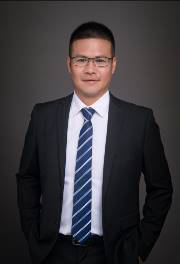 资历背景	信任五环©CLT认证导师日本产业训练MTP©认证美国SPI解决方案销售认证讲师授课风格案例教学：“宰相必起于州郡，猛将必发于卒伍”，课程中萃取了大量华为营销一线作战的经典案例，以案例为药引，回顾旧知，验证新知，激发参训者更深层次的课堂思考。成熟课程：深入研究国内外著名的营销及销售理论，并结合企业实际对课程本地化，“成熟理论+本地化内容”的课程结构，使课程更具有实操性和指导性帮助参训者学而即用之。行动学习：讲授+案例+实战+工具，提倡在学习中思考，在思考中练习，在练习中成长，提供大量落地工具，通过练习实现行为习惯的转变，通过行为的改变提升销售人员绩效。授课经验中国移动、中国联通、中国电信、工商银行、建设银行、中国平安普惠金融、中英人寿、江苏悦达集团悦达农装、华润置地、万科地产、国家电网、中兴通讯、中通服、烽火科技、瑞思康达、上汽集团环球车享、太阳油墨、卡乐电子、中广核集团、苏州高新园区产业孵化器、东风商用车，东风南方等课程预告时间：2021年11月5、6日（周五-周六）课题：《销售谈判与专业回款技巧》主讲：程广见（原德国拜耳公司销售高管）